Відділ освіти броварської районної державної адміністраціїКИЇВСЬКОЇ ОБЛАСТІсвітильнянський навчально-виховний комплекс «Загальноосвітня школа І-ІІІ ступенів – дошкільний навчальний заклад»вул. Макаренка, 16А с. Світильня Броварський район Київська область 07444 тел.: 30-2-12,  E-mail: svitylnia2015@ukr.net,  Web: www.svit-nvk.wix.comНАКАЗc. СвітильняПро підсумки навчально-методичної роботи за 2016-2017 н.р.У 2016-2017 н.р. навчально-методична робота у Світильнянському НВК здійснювалась відповідно до законів України «Про освіту», «Про загальну середню освіту», Інструкції про порядок ведення трудових книжок, Постанови КМУ «Про затвердження Інструкції з обліку дітей і підлітків шкільного віку», наказу Міністерства освіти і науки України від 23 червня 2000р. № 240 «Про затвердження Інструкції з ведення ділової документації у загальноосвітніх навчальних закладах I-III ступенів», робочого навчального плану, річних планів роботи школи, соціального педагога, практичного психолога, бібліотекаря та інших нормативних документів, які регламентують діяльність навчального закладу.  Всі вчителі працювали відповідно до програм, затверджених МОН України, календарні планування відповідали чинним програмам. Викладання велося за підручниками, рекомендованими Міністерством освіти і науки.Роботу педагогічного колективу було спрямовано на продовження реалізації науково-методичної проблеми «Впровадження здоров’язберігаючих технологій у навчально-виховний процес навчального закладу».З метою цілеспрямованої роботи та для забезпечення колективного керівництва методичною роботою в школі була створена методична рада (наказ по НВК від 07.10.2016 № 22), до складу якої ввійшли директор школи, заступники директора з навчально-виховної роботи, керівники шкільних методичних об’єднань, старший вихователь ДНЗ та практичний психолог. Протягом року на засіданнях методичної ради обговорювалися такі питання, як:Підсумки роботи методичної ради та методичних об’єднань за 2015-2016 навчальний рік. Обговорення і затвердження плану роботи методичної ради на 2016-2017 навчальний рік. Розподіл обов'язків між членами методичної ради.Обговорення планів роботи шкільних МО, нових навчальних програм з базових дисциплін, підручників, рекомендацій Міністерства освіти й науки України щодо викладання предметів, нормативних документів з питань організації навчально-виховного процесу.Робота з обдарованими дітьми. Аналіз результатів районного етапу предметних олімпіад. Підготовка до участі учнів школи у ІІІ турі шкільних олімпіад.Про хід атестації педагогічних працівників школи.Курсова перепідготовка вчителів школи.Організація гурткової та позакласної робота у школі, підготовка до участі у творчих конкурсах.Підготовка до проведення державної підсумкової атестації. Затвердження екзаменаційних матеріалів.Підсумок діяльності роботи шкільних МО щодо вдосконалення педагогічної майстерності та фахового рівня педагога.Підсумки методичної роботи в школі, планування роботи на наступний навчальний рік.Підсумки виховної роботи в школі, планування роботи на наступний навчальний рік.У 2016-2017 н.р. у навчальному закладі функціонувало 4 методичні об’єднання: МО вчителів суспільно-гуманітарного циклу (голова – Вовк Ю.А.), МО класних керівників (голова – Ракул О.В.), МО вчителів природничо-математичного циклу (голова – Дяченко Г.М.) та МО вчителів початкових класів і вихователів ДНЗ (голова – Колеснік Л.Д.). 1 вчитель Світильнянського НВК є головою районного методичного об’єднання вчителів зарубіжної літератури (Чернійчук В.В.). Відповідно до планів роботи МО на рік було проведено ряд відкритих уроків: «Будова тексту. Добір заголовків до текстів» (2 клас; українська мова; Нідзельська А.О.)«Однорідні члени речення» (7 клас; російська мова; Нідзельська А.О.)«Узагальнення вивченого матеріалу до теми «Улюблені іграшки» (2 клас; англійська мова; Чернійчук В.В.)«Добро і зло у казці «Хуха-Муховинка». Світлий життєствердний погляд на світ. Наскрізний гуманізм твору» (5 клас; українська література; Костяна Л.М.)«УРЗМ. Детальний переказ тексту за колективно складеним планом» (4 клас; українська мова; Піддубна О.М.)«Скільки тобі років?» (3 клас; англійська мова; Мальковець Ж.О.)«Словникові слова. УРЗМ» (3 клас; українська мова; Колеснік Л.Д.)«Особливості організації державної влади в Україні» (10 клас; правознавство; Вовк Ю.А.)«Весняний настрій» (старша група ДНЗ; заняття з розвитку мовлення; Кеуш О.Ф.)«Царство грибів у системі органічного світу» (6 клас; біолога; Дяченко Г.М.)«Іде Святий Миколай» (молодша група ДНЗ; розвиток зв’язного мовлення; Строкач Н.В.)«Подорож до лісу» (молодша група ДНЗ; розвиток зв’язного мовлення; Щербак О.А.)За минулий навчальний рік на базі школи було проведено 3 районні семінари:Семінар для вчителів фізики (Моргун О.В.)Семінар вчителів початкових класів (Мазур Г.К., Нідзельська А.О., Колеснік Л.Д.)Семінар бібліотекарів (Гладка Р.О.)Вчителі Світильнянського НВК постійно відвідували районні та обласні семінари. Були членами журі районного етапу Всеукраїнських предметних олімпіад з англійської мови та зарубіжної літератури, конкурсу МАН, мовно-літературних конкурсів. Адміністрація школи щомісяця відвідувала інструктивно-методичні наради та семінари-практикуми з актуальних управлінських питань.Чернійчук В.В. розробила програму гуртка «Фольклор та етнографія Київщини», затверджену 2017 року Академією неперервної освіти м.Біла Церква. Крім того, вчителі школи  мають ряд друкованих матеріалів: поетичні збірки «Білий голуб» та  «На Сході Слова» (2016).Відповідно до Законів України «Про освіту», «Про загальну середню освіту», «Типового положення про атестацію педагогічних працівників» у 2016-2017 навчальному році здійснювалась курсова перепідготовка на фахових і проблемно-тематичних курсах (8 педагогічних працівників) та атестація (8 педагогічних працівників) вчителів відповідно до перспективного плану атестації педагогічних кадрів з метою стимулювання цілеспрямованого безперервного підвищення рівня професійної компетентності педагогічних працівників, росту їх професійної майстерності, розвитку творчої ініціативи, підвищення престижу й авторитету, забезпечення ефективності навчально-виховного процесу.В наявності є атестаційний куточок, папка з матеріалами по атестації. Видані накази про створення атестаційної комісії  та затвердження її складу (наказ № 107 від 12.09.2016), наказ про проведення атестації педагогічних працівників у 2016-2017 н.р. (наказ № 106 від 12.09.2017), розроблені графіки проведення атестації та роботи атестаційної комісії, складено списки педагогічних працівників, які мали атестуватись у поточному навчальному році.Згідно рішення шкільної та районної атестаційних комісій атестацію пройшли:Вовк Ю.А., Дяченко Г.М. – на підтвердження кваліфікаційної категорії «спеціаліст вищої категорії»;Моругн О.В. – на встановлення кваліфікаційної категорії  «спеціаліст вищої категорії»Чернійчук В.В. – на встановлення кваліфікаційної категорії  «спеціаліст першої категорії»; встановлення звання «керівник гртка-методист»Ракул О.В., Строкач Н.В., Кеуш О.Ф., Щербак О.А. – на встановлення кваліфікаційної категорії  «спеціаліст другої  категорії».Якісний склад вчителів:Спеціаліст вищої категорії – 10Спеціаліст першої категорії – 2Спеціаліст другої категорії – 5Спеціаліст – 5 Керівник гуртка-методист – 1 Старший вчитель – 4Відмінник освіти України – 1 Віковий склад вчителів:До 30 років – 4Від 31 до 40 років – 7Від 41 до 50 років – 5 Від 51 до 60 років – 5 Більше 60 років – 1 Протягом навчального року у Світильнянському НВК систематично проводились наради при директору (щовівторка), педагогічні ради, загальношкільні батьківські збори (щосеместру), звітування керівника закладу. Вчасно подавалась вся статистична звітність. Вдало була організована робота гуртків, пришкільного мовного табору. 06 квітня 2017 року відбулась планова перевірка роботи навчального закладу  в рамках проведення Днів відділу освіти.Була спланована і проводилась профорієнтаційна робота. Учні регулярно відвідували профорієнтаційні заходи, сплановані Броварським центром зайнятості разом з відділом освіти.У грудні 2016-березні 2017 років був проведений моніторинговий зріз знань з української мови та математики у 9-11 класах. Результати моніторингуРезультати Всеукраїнських предметних олімпіад за 2016-2017 н.р.Районний етап: І місце: зарубіжна література (Голуб А., 7 клас, вчитель – Чернійчук В.В.; Савотіна В., 10 клас, вчитель – Чернійчук В.В.; Щербак Дарина, 11 клас, вчитель – Решотко Т.М.; ), українська мова (Голуб А., 7 клас, вчитель – Костяна Л.М.).ІІ місце: українська мова (Щербак Дарина, 11 клас, вчитель – Костяна Л.М.).ІІІ місце: географія (Дяченко Софія, 11 клас, вчитель – Дяченко Г.М.).Обласний етап:ІІ місце: зарубіжна література (Савотіна В., 10 клас, вчитель – Чернійчук В.В.).ІІІ місце: зарубіжна література (Щербак Дарина, 11 клас, вчитель – Решотко Т.М.).Крім предметних олімпіад учні Світильнянського НВК приймали активну участь у міжнародних конкурсах «Кенгуру», «Колосок», «Гринвіч», «Соняшник», «Brovary Challenge».Багато призових місць учні школи здобули на мовно-літературних конкурсах:Голуб Владислава (1 клас) – І місце (Районний етап обласного поетичного конкурсу “Зерна доброти”).Герасименко Євген (3 клас) – ІІ місце (Районний етап Міжнародного конкурсу з української мови ім.П.Яцика).Голуб Анастасія (7 клас) – ІІ місце (Обласний етап Всеукраїнського конкурсу учнівської творчості  “Об’єднаймося ж, брати мої!”, номінація “Література”).Голуб Анастасія (7 клас) – І місце (Районний етап обасного поетичного конкурсу “Зерна доброти”).Голуб Анастасія (7 клас) – ІІ місце (Районний етап Міжнародного мовно-літературного конкурсу ім.Т.Шевченка).Голуб Анастасія (7 клас) – ІІ місце (Районний етап Міжнародного конкурсу з української мови ім.П.Яцика).Дяченко Софія (11 клас) – ІІІ місце (Всеукраїнський етап конкурсу “Есе до дня народження Івана Франка”) .Щербак Дарина (11 клас) – І місце (Районний етап Міжнародного конкурсу  з української мови ім. П.Яцика).Савотіна Валерія (10 клас) – І місце (Районний етап обласного поетичного конкурсу “Зерна доброти”).Моргун Ярослава (11 клас) – ІІ місце (Районний етап Міжнародного мовно-літературног оконкурсу ім.Т.Шевченка).Моргун Ярослава (11 клас) – ІІ місце (Районний етап обласного поетичного конкурсу “Зерна доброти”).Результати навчальної діяльності учнів за 2016-2017 н.р.Високий рівень: 16 учнівДостатній рівень: 32 учніСередній рівень: 25 учнівПочатковий рівень: 8 учнівПідсумки державної підсумкової атестації у 2016-2017 н.р.4 клас9 клас11 класВ роботі навчального закладу виявлено наступні недоліки:Не здійснювалась інноваційна та дослідно-експериментальна робота;Не організована профільна та до профільна підготовка;Педагогічні працівники не брали участь у професійних конкурсах («Учитель року», «Шкільна бібліотека», «Уроки з використанням ІКТ», конкурс-огляд блогів).Враховуючи вищезазначене, НАКАЗУЮ:. У 2017/2018 навчальному році продовжити роботу над методичною проблемою «Впровадження здоров’язберігаючих технологій у навчально-виховний процес навчального закладу». На черговій педагогічній раді розглянути питання про можливість здійснення дослідно-експериментальної та інноваційної  діяльності на базі Світильнянського НВК.Педагогічним працівникам школи долучатись до участі у професійних конкурсах.Забезпечити неперервність підвищення науково-методичного рівня та професійної майстерності педагогічних працівників шляхом залучення їх до різних форм методичної роботи. Підвищувати фахову майстерність педагогів шляхом проходження курсів перепідготовки при Академії неперервної освіти у м. Біла Церква.Продовжувати роботу з морального стимулювання учнів і вчителів школи у 2017/2018 навчальному році.Контроль за виконанням даного наказу покласти на заступника директора з навчально-виховної роботи Мальковець Ж.О.Директор Світильнянського НВК                                         Т.М.Решотко« «12»  червня 2017 р. № 55Клас Українська моваУкраїнська моваУкраїнська моваУкраїнська моваМатематикаМатематикаМатематикаМатематикаКлас ВДСПВДСП9 клас0121004110 клас0211002211 клас03220052Предмет Рівні Рівні Рівні Рівні Предмет Високий Достатній Середній Початковий Українська мова1531Математика2233Літературне читання532--Предмет Рівні Рівні Рівні Рівні Предмет Високий Достатній Середній Початковий Українська мова1--41Математика--114Українська література123--Предмет Рівні Рівні Рівні Рівні Предмет Високий Достатній Середній Початковий Українська мова3320Математика0110Англійська мова0110Географія 1410Історія України0411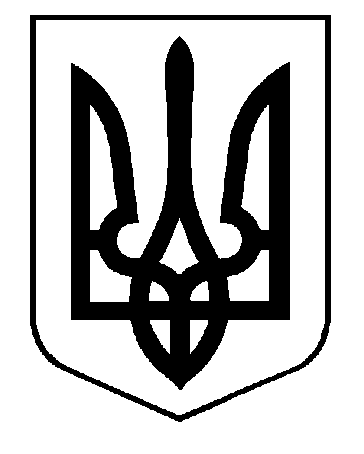 